Onderdelen die je moet leren voor de SO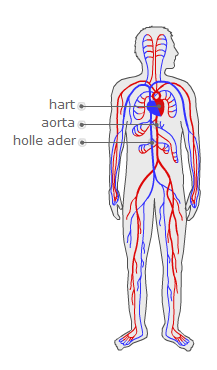 Hart
Pompt bloed door het lichaam.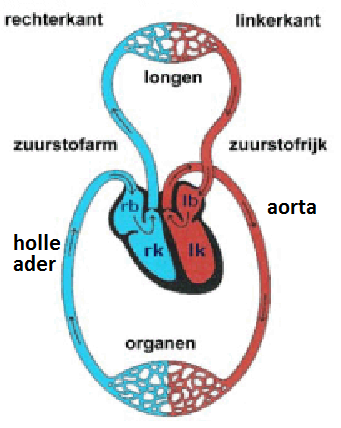 AortaGrootste slagader, voert zuurstofrijk bloed naar het lichaam.Holle aderVoert zuurstofarm bloed terug naar het hart.LongblaasjesLongblaasjes hebben een groot oppervlak en een dunne wand. Daardoor kan er zuurstof het bloed in en koolstofdioxide het bloed uit.Luchtpijp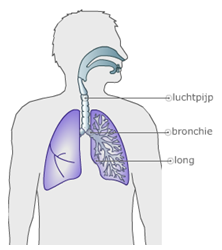 Stevige buis met kraakbeenringen die afgesloten kan worden door het strottenklepje.BronchieDe luchtpijp vertakt in bronchiën naar de twee longen toe.LongIn de longblaasjes vindt de gaswisseling plaats. Zuurstof wordt opgenomen, koolstofdioxide uitgescheiden.SlokdarmVoert via peristaltische bewegingen voedsel van de mond naar de maag.Lever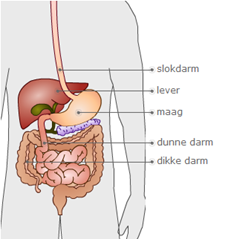 Orgaan dat een rol speelt bij de stofwisseling, bloedvorming,afbraak van giftige stoffen en uitscheiding.MaagGespierd orgaan in de buikholte waarin spijsverteringssappenworden afgescheiden.Dunne darmIn de ca. 6 meter lange dunne darm vindt vertering plaats en worden voedingsstoffen aan het bloed afgegeven.Dikke darmBevat bacteriën die onverteerde voedselresten kunnen afbreken.In de dikke darm wordt water uit de voedselbrij opgenomen.GalblaasDe galblaas slaat gal tijdelijk op. Gal is een stroperige vloeistof die er voor zorgt dat vet kan oplossen in water.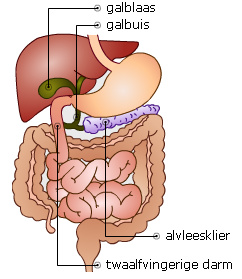 AlvleesklierDe alvleesklier produceert per dag 1,2 liter sap. Dit sap gaat via een afvoerbuis naar de darmen. Het sap zorgt ervoor dat voedingsstoffen kunnen worden opgenomen in het lichaam.Twaalfvingerige darmDe twaalfvingerige darm is het begin van de dunne darm. Deze darm zorgt er voor dat het zure maagsap wat bij het eten zit minder zuur wordt gemaakt.Galbuis
De galbuis is een afvoerbuis van de galblaas. De galbuis leidt het gal van de galblaas naar de twaalfvingerige darm.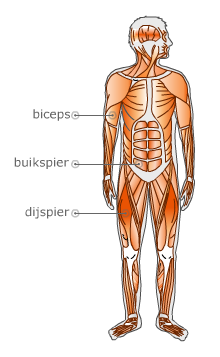 BicepsSpier die het mogelijk maakt om je arm te buigen.BuikspierenBuikspieren beschermen de buikholte.DijspierHeeft een belangrijke functie bij het lopen.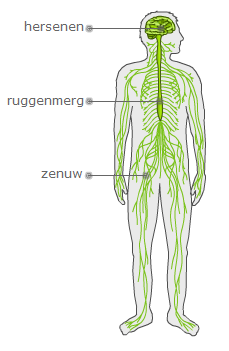 RibRibben beschermen de longen.WervelkolomDe wervelkolom geeft stevigheiden beschermt het ruggenmerg.DijbeenGroot bot in het been.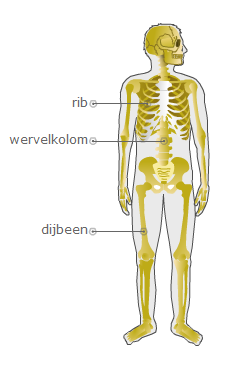 HersenenDeel van het centrale zenuwstelsel in deschedelholte.RuggenmergDeel van het centrale zenuwstelsel binnende wervelkolom.ZenuwBundel uitlopers van zenuwcellen, omgevendoor bindweefsel.